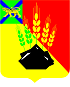 АДМИНИСТРАЦИЯ МИХАЙЛОВСКОГО МУНИЦИПАЛЬНОГО РАЙОНА ПОСТАНОВЛЕНИЕ 
14.01.2019                                              с. Михайловка                                                    № 08-паО проведении муниципального этапа региональногоконкурса профессионального педагогическогомастерства «Учитель года Приморского края» и«Воспитатель года Приморского края»В целях создания условий для формирования в обществе приоритета образования, повышения престижа педагогической профессии, стимулирования профессионально-личностной самореализации педагогов Михайловского муниципального района, администрация Михайловского муниципального районаПостановляет:Провести муниципальный этап регионального конкурса профессионального педагогического мастерства «Учитель года Приморского края» и «Воспитатель года Приморского края» педагогических работников образовательных учреждений Михайловского муниципального района с 14 января по 31 января 2019 года. 2. Утвердить:2.1. Положение о муниципальном этапе регионального конкурса профессионального педагогического мастерства «Учитель года Приморского края» и «Воспитатель года Приморского края» педагогических работников образовательных учреждений Михайловского муниципального района (Приложение № 1). 2.2. Состав организационного комитета муниципального этапа регионального конкурса профессионального педагогического мастерства «Учитель года Приморского края» и «Воспитатель года Приморского края» педагогических работников образовательных учреждений Михайловского муниципального района (Приложение № 2).2.3. Состав жюри муниципального этапа регионального конкурса профессионального педагогического мастерства «Учитель года Приморского края» и «Воспитатель года Приморского края» педагогических работников образовательных учреждений Михайловского муниципального района (Приложение № 3).3. Определить местом проведения очного тура муниципального этапа регионального конкурса профессионального педагогического мастерства «Учитель года Приморского края» и «Воспитатель года Приморского края» педагогических работников образовательных учреждений Михайловского муниципального района МБОУ СОШ  им. А.И. Крушанова с. Михайловка и МДОБУ детский сад № 16 «Светлячок» с. Михайловка.4.	Директору МБОУ СОШ им. А И. Крушанова с. Михайловка                 Петуховой В.Н. и заведующему МДОБУ № 16 «Светлячок» с. Михайловка Жилюк Т.В. подготовить помещения для участников и проведения этапов конкурса.5.	Муниципальному казённому учреждению «Управление по организационно-техническому обеспечению деятельности администрации Михайловского муниципального района» (Хачатрян) разместить настоящее постановление на официальном сайте администрации Михайловского муниципального района.6. Контроль за исполнением настоящего постановления возложить на заместителя главы администрации муниципального района Саломай Е.А.Глава Михайловского муниципального района – Глава администрации района                                                       В.В. АрхиповПриложение № 1УТВЕРЖДЕНОпостановлением администрацииМихайловского муниципального районаот 14.01.2019 № 08-паПОЛОЖЕНИЕо муниципальном этапе регионального конкурса профессионального педагогического мастерства «Учитель года Приморского края» и «Воспитатель года Приморского края» Общие положения1.1. Муниципальный этап регионального конкурса профессионального педагогического мастерства «Учитель года Приморского края» и «Воспитатель года Приморского края» педагогических работников образовательных учреждений Михайловского муниципального района (далее – Конкурс) проводится администрацией Михайловского муниципального района.1.2. Положение муниципального этапа регионального конкурса профессионального педагогического мастерства «Учитель года Приморского края» и «Воспитатель года Приморского края» педагогических работников образовательных учреждений Михайловского муниципального района (далее – Положение) определяет цели, задачи, порядок и процедуру проведения муниципального этапа.1.3. Целью проведения Конкурса является создание условий для формирования в обществе приоритета образования, повышения престижа педагогической профессии, стимулирование профессионального педагогического творчества.1.4. Задачами Конкурса являются:выявление, поддержка и поощрение высококвалифицированных педагогов  образовательных учреждений Михайловского муниципального района;повышение социального статуса педагогов и престижа педагогического труда в Михайловском муниципальном районе;мотивация и стимулирование педагогов к поиску новых форм интеллектуальной и творческой профессиональной деятельности;распространение передового педагогического опыта лучших педагогов  района.1.5. Учредители Конкурса:Администрация Михайловского муниципального района; Михайловская районная профсоюзная организация работников образования и науки РФ.1.6. Конкурс является отборочным этапом для участия в региональном конкурсе профессионального педагогического мастерства «Учитель года Приморского края» и «Воспитатель года Приморского края».Участники муниципального этапа Конкурса2.1. Участие в Конкурсе принимают педагогические работники муниципальных образовательных учреждений Михайловского района по номинациям: - «Учитель года - 2019» – педагогические работники муниципальных образовательных учреждений, реализующих общеобразовательные программы. Участники конкурса должны иметь высшее профессиональное образование, стаж педагогической работы по специальности более трех лет. - «Воспитатель года - 2019» – педагогические работники, реализующие программы дошкольного образования, имеющие стаж педагогической работы по специальности более трех лет. 2.2. Возраст участников не ограничивается.2.3. В очный этап конкурса проходят участники заочного этапа, набравшие наибольшее количество баллов.Оргкомитет Конкурса3.1.  Для организации и проведения Конкурса создается организационный комитет Конкурса (далее - Оргкомитет), который:устанавливает процедуру проведения Конкурса;принимает заявки, определяет количество и состав участников очного этапа Конкурса из числа участников заочного (отборочного) этапа в соответствии с рейтингом;обеспечивает организационные условия и информационное сопровождение Конкурса;составляет и утверждает расписание открытых занятий, обеспечивает конкурсантов  необходимым мультимедийным и лабораторным оборудованием;организует церемонию награждения победителей Конкурса;ведет документацию Конкурса и отвечает за хранение документов, связанных с Конкурсом. 	3.2.  Оргкомитет состоит из председателя, заместителя председателя, секретаря и членов оргкомитета.	3.3. Члены Оргкомитета могут входить в состав жюри Конкурса и возглавлять его работу в качестве председателя или заместителя председателя.Этапы и сроки проведения КонкурсаДокументы на заочный этап  Конкурса предоставляются  в Жюри Конкурса в период с 14 января по 21 января 2019 года.	4.2. Заочный этап (работа жюри) проходит с 22 января по 24 января 2019 года.	4.3.  Результаты заочного этапа объявляются не позднее 25 января 2019 года.	4.4. Очный этап Конкурса проходит в период с 28 января по 31 января 2019 года:         - визитная карточка;         - мастер-класс;         - урок/занятие на детях образовательных учреждений Михайловского района, тема которого соответствует календарному плану изучения материала на момент конкурсного испытания того образовательного учреждения, которое будет использовано в качестве площадки очного тура  для проведения Конкурса: конкурсное задание «Урок (занятие)»;- проведение воспитательного мероприятия;            - круглый стол (открытое обсуждение  современных тенденций развития образования в Российской Федерации);         - подведение итогов и награждение – 31 января 2019 года.Правила предоставления конкурсных материалов5.1. Для участия в Конкурсе участники представляют в Жюри Конкурса (с. Михайловка, ул. Ленинская, 49, тел.: 8 (42346) 2-42-08) до 22 января 2019 года следующие документы:заявление участника Конкурса по образцу в печатном виде (Приложение 1 к настоящему Положению); информационную карту участника Конкурса в электронном и печатном виде (Приложение 2 к настоящему Положению). При оформлении информационной карты изменение формы не допускается. заявку на проведение открытого урока (занятия). В заявке указывается: тема, класс/группа, оборудование, в печатном виде (Приложение 3 к настоящему Положению).5.2.  Прием материалов осуществляется Жюри Конкурса до 22 января  2019 года. 5.3. Не подлежат рассмотрению материалы, подготовленные с нарушением требований к их оформлению, поступившие с нарушением сроков, в неполном комплекте, являющиеся плагиатом, ранее представлявшиеся на подобный конкурс.5.4.  В конкурсных материалах авторы могут использовать материалы, заимствованные из других источников. При использовании «чужих» материалов участники Конкурса должны соблюдать Закон РФ «О защите авторских и смежных прав» и указывать ссылки на источники информации.  В случае нарушения авторских прав работы на Конкурсе не рассматриваются.Порядок предоставления документов и материалов для участия в заочном этапе Конкурсе	6.1. Конкурсные материалы заочного этапа «Методическое портфолио педагога», в которое входят: презентация педагогического опыта, эссе, урок (занятие), интернет-ресурс.	6.2  Конкурсное задание «Методическое портфолио»	Цель: демонстрация способности к анализу, осмыслению и представлению своей педагогической деятельности в соответствии с требованиями ФГОС и профессионального стандарта «Педагог».	Методическое портфолио содержит описание опыта профессиональной деятельности участника конкурса, используемые им технологии и методики, направленные на реализацию требований ФГОС и профессионального стандарта «Педагог».	Методическое портфолио оформляется в печатном и электронном виде. Печатный вид предоставляется в файловой папке, электронный вид присылается на адрес электронной почты: с пометкой «Конкурс» elenakhludkova@mail.ru.	Объем работы не должен превышать 15 страниц, не считая приложений.	Формат А-4; поля: верхнее – , нижнее – , правое - ,  абзацный отступ – ; шрифт – Times New Roman; 12 размер шрифта; полуторный междустрочный интервал; выравнивание по ширине.	Критерии оценки конкурсного задания: метапредметный подход, целостность, системность, новизна, результативность. Конкурсное задание оценивается заочно.	6.3 Конкурсное задание на тему: «Учитель XXI века», «Воспитатель XXI века».	Формат конкурсного задания: текст эссе (объем эссе не должен превышать 3-х страниц; поля: верхнее – , нижнее – , правое - ,  абзацный отступ – ; шрифт – Times New Roman; 12 размер шрифта; полуторный междустрочный интервал; выравнивание по ширине).		Цель: раскрыть мотивы выбора профессии педагог, отразить собственные педагогические принципы и подходы к образованию, своё понимание миссии педагога в современном виде, смысла педагогической деятельности, показать видение современных проблем и возможных путей их решения средствами образования.	Эссе оформляется в печатном и электронном виде. Печатный вариант предоставляется в файловой папке (вместе с опытом педагогической деятельности), электронный вариант присылается на адрес электронной почты         с пометкой «Конкурс» elenakhludkova@mail.ru.	Критерии оценки конкурсного задания: языковая (грамматическая, орфографическая и синтаксическая) грамотность текста, обоснование актуальности, ценностные ориентиры, аргументированность позиции, умение формулировать проблемы и видеть пути решения, рефлексивность, оригинальность изложения. Конкурсное задание оценивается заочно.	6.4 Конкурсное задание «Конспект урока (занятия)».	Формат  конкурсного  задания:  конспект  урока не  должен  превышать  6 страниц (приложения не входят в указанный объем); поля: верхнее – ., нижнее – , правое - ,  абзацный отступ – ; шрифт – Times New Roman; 12 размер шрифта; полуторный междустрочный интервал; выравнивание по ширине.).	Критерии оценки конкурсного задания: актуальность замысла урока (занятия); социальная значимость и практическая ценность разработки для решения задач развития личности дошкольников и школьников; содержательность материалов; использование современных технологий, направленных на реализацию деятельностного подхода; соответствие структуры урока (занятия) его целям и задачам; соответствие урока (занятия) требованиям к оформлению. 	Конспект-урока (занятия) оформляется в печатном и электронном виде. Печатный вариант предоставляется в файловой папке (вместе с опытом педагогической деятельности и эссе), электронный вариант присылается на адрес электронной почты: с пометкой  «Конкурс» elenakhludkova@mail.ru.	6.5 Конкурсное задание «Интернет-ресурс».	Цель: демонстрация использования информационно-коммуникативных технологий как ресурса повышения качества профессиональной деятельности педагога.	Формат конкурсного задания: представление Интернет-ресурса (личный сайт, страница, блог сайта образовательной организации), на котором можно познакомиться с участником конкурса и публикуемыми им материалами. 	Критерии оценки конкурсного задания: информационная насыщенность, безопасность и комфортность виртуальной образовательной среды, эффективность обратной связи, актуальность информации, оригинальность и адекватность дизайна.	Участники конкурса представляют ссылку на персональный сайт, персональную страницу педагога на сайте образовательного учреждения или других образовательных ресурсах, которые отражают инновационный опыт работы педагога и демонстрируют качество представления образовательной информации в сети Интернет. Конкурсное задание оценивается заочно. Ссылка в электронном виде присылается на адрес электронной почты с пометкой «Конкурс» elenakhludkova@mail.ru.Порядок проведения очного этапа Конкурса	7.1. Очный этап проходит в период с 28 января по 31 января 2019 года на базе  МБОУ  СОШ  им.  А. И.  Крушанова  с.  Михайловка по  адресу:                с. Михайловка, ул. Красноармейская, 33 и МДОБУ детского сада № 16  «Светлячок» с. Михайловка, по адресу: с. Михайловка  квартал, 3, дом 10.	7.2. Очный этап включает  конкурсные задания: «Визитная карточка», «Мастер-класс», «Урок» (занятие), «Воспитательное мероприятие», «Круглый стол».	7.3. Конкурсное задание «Визитная карточка» оценивается членами жюри. Формат конкурсного задания: творческое выступление. Задание позволяет представить участнику себя на сцене в произвольной форме в виде презентации, выступления, творческого представления, позволяющего раскрыть профессиональные, творческие, личностные и другие достижения конкурсанта. В конкурсном задании «Визитная карточка» возможно привлечение группы поддержки. Регламент выступления - до 10 минут.Критерии оценки конкурсного задания: - Содержательность -4 балла;- Язык, общая, речевая, информационная культура, стиль, имидж- 4 балла;- Язык, общая, речевая, информационная культура, стиль, имидж- 4 балла;- Артистизм, эмоциональность, убедительность -  4 балла;- Рефлексивная культура – 4 балла;- Соблюдение регламента – 1 балл.    Итого – 17 баллов.	7.4. Конкурсное задание «Мастер-класс». 	Цель: демонстрация педагогического мастерства в планировании и анализе эффективности учебных занятий и подходов к обучению, выявление лучшего педагогического опыта и инновационных практик, осознание педагогом своей деятельности в сравнительном и рефлексивном контексте, осмысление перспектив собственного профессионального развития и потенциала транслирования методик и технологий преподавания.	Формат конкурсного задания: публичная индивидуальная демонстрация способов трансляции на сцене образовательных технологий (методов, эффективных приемов и др.). Регламент выступления -  до 20 мин., вопросы жюри и ответы участника – до 5 мин.	Критерии оценки конкурсного задания:- Актуальность и методическое обоснование -10 баллов;- Творческий подход и импровизация – 10 баллов;- Исследовательская компетентность – 10 баллов;- Коммуникативная культура – 10 баллов;- Рефлексивная культура – 10 баллов;- Информационная и языковая культура – 10 баллов;- Ценностные ориентиры и воспитательная направленность – 10 баллов;- Метапредметность и универсальность подходов – 10 баллов;- Развивающий характер и результативность – 10 баллов;- Проектная деятельность с опорой на разнообразные потребности учащихся/ воспитанников – 10 баллов.Итого: 100 баллов.	7.5. Конкурсное задание «Урок (занятие)».	Цель: раскрытие конкурсантами своего профессионального потенциала в условиях планирования, проведения и анализа эффективности урока (занятия), проявление творческого потенциала, самостоятельности, умения ориентироваться в ситуации, знания своего предмета и способности выйти в обучении на межпредметный и метапредметный уровни.	Формат конкурсного задания: урок по предмету (регламент – 45 минут, занятие в детском саду –20 минут. Самоанализ и вопросы жюри – 10 минут).	Конкурсный урок проводится на базе МБОУ СОШ им. А.И. Крушанова  с. Михайловка. Класс и предмет для проведения конкурсного урока выбирает участник конкурса. Тема урока должна соответствовать календарному плану программного материала того образовательного учреждения, которое будет использовано в качестве площадки очного этапа для проведения данного конкурсного задания.            Конкурсное занятие проводится на базе МДОБУ детского сада № 16  «Светлячок» с. Михайловка. Возраст воспитанников и непосредственную образовательную деятельность для проведения конкурсного занятия  выбирает участник конкурса. Тема занятия должна соответствовать календарному плану программного материала того образовательного учреждения, которое будет использовано в качестве площадки очного этапа для проведения данного конкурсного задания.	Самоанализ урока  (занятия), включая ответы конкурсантов на вопросы жюри, проводится сразу после проведения конкурсного урока.Критерии оценивания конкурсного задания «Урок»:- Информационная и языковая грамотность -10 баллов;- Результативность – 10 баллов;- Методическое мастерство и творчество – 10 баллов;- Мотивирование к обучению- 10 баллов;- Рефлексивность и оценивание – 10 баллов;- Организационная культура – 10 баллов;- Эффективная коммуникация – 10 баллов;- Наличие ценностных ориентиров – 10 баллов;- Метапредметный и междисциплинарный подход – 10 баллов;- Поддержка самостоятельности, активности и творчества обучающихся  - 10 баллов;- Самоанализ урока – 10 баллов. Итого: 110 баллов.Критерии оценивания конкурсного задания «Занятие»:- Четкая постановка и достижение цели -5 баллов;- Логика и завершенность мероприятия -5 баллов;- Соответствие этапов и содержание занятий поставленной цели -5 баллов;- Глубина и научность материала -10 баллов;- Соответствие возрасту и интересам детей -10 баллов;- Занимательность, оригинальность подачи материала - 10 баллов;- Использование инновационных технологий - 5 баллов;- Обеспечение наглядности, использование развивающей предметной среды- 5 баллов;- Обеспечение разнообразия видов детской активности - 5 баллов;- Заинтересованность и мотивация детей - 5 баллов;- Взаимодействие детей с воспитателем - 5 баллов;- Взаимодействие детей друг с другом - 5 баллов;- Эмоциональный комфорт, психогигиена организации образовательной деятельности  - 5 баллов;- Методическая грамотность - 5 баллов;- Выразительность и грамотность речи - 5 баллов;- Организованность, четкость собственных действий  и управления активностью детей - 5 баллов;- Самоанализ занятия – 5 баллов.Итого: 100 баллов.	7.6. Конкурсное задание «Воспитательное мероприятие».Цель: раскрытие конкурсантом своего профессионального потенциала в условиях проведения  воспитательного мероприятия, проявление творческого подхода, самостоятельности, умения ориентироваться в ситуации. Каждый участник Конкурса должен провести воспитательное мероприятие с учащимися/воспитанниками в незнакомом классе/группе, на                                       базе общеобразовательной организации, определённой организационным комитетом, в свободной форме. Перечень тем представляется участникам конкурса на консультации после проведения конкурсного задания «Мастер-класс». 	Регламент – до 20 минут и до 5 минут - ответы на вопросы членов профессионального жюри. Сопровождение. Выступление можно сопровождать электронной презентацией.	Критерии оценки конкурсного задания: - Уровень вовлеченности обучающихся/ воспитанников  в обсуждение темы – 10 баллов;- Убедительность и аргументированность позиции – 10 баллов;- Коммуникативная компетентность – 10 баллов;- Информационная и языковая культура – 10 баллов;- Личностные качества – 10 баллов.Итого: 50 баллов.	7.7. Конкурсное задание «Круглый стол».	Цель: выяснить спектр мнений по поставленной проблеме с разных точек зрения, обсудить неясные или спорные моменты, связанные с проблемой, наметить способы ее решения.	Формат конкурсного задания: дискуссия конкурсантов на заданную ведущим тему с индивидуальными выступлениями по рассматриваемым вопросам и общим обсуждением.	Регламент – до 60 минут.	Тема конкурсного задания объявляется накануне, после завершения конкурсного задания «Урок (занятие)» на консультации.	Критерии оценки конкурсного задания:- Понимание тенденций развития образования – 5 баллов;- Масштабность и нестандартность суждений – 5 баллов;- Обоснованность и конструктивность предложений – 5 баллов;- Коммуникационная и языковая культура – 5 баллов;- Наличие ценностных ориентиров и личная позиция – 5 баллов.Итого: 25 баллов.8. Авторские права8.1. Представленные на Конкурс работы не рецензируются.8.2. Организаторы Конкурса оставляют за собой право использовать в учебных, учебно-методических, просветительских целях неограниченное время без дополнительного разрешения автора все поступившие в адрес Оргкомитета конкурсные работы, указывая автора.8.3. Предоставление работ на Конкурс является согласием с условиями Конкурса. 9. Жюри муниципального этапа Конкурса9.1. Состав жюри Конкурса утверждается постановлением администрации Михайловского муниципального района. 9.2. Жюри в своей деятельности руководствуется настоящим Положением. Жюри конкурса:определяет процедуру и критерии оценивания конкурсных испытаний;изучает, анализирует и оценивает материалы, представленные претендентами на участие в Конкурсе на заочном этапе;оценивает конкурсные испытания очного этапа;определяет лауреатов и победителей Конкурса;разрабатывает рекомендации по итогам проведения Конкурса и распространению выявленного педагогического опыта.10. Подведение итогов и награждение победителей и лауреатов Конкурса10.1. Подведение итогов заочного этапа проводится Жюри Конкурса на основании оценки конкурсных документов.10.2. Количество участников очного этапа определяется Жюри Конкурса. 10.3. Состав участников, вышедших в очный этап, определяется Жюри  на основании рейтинга результатов заочного этапа.10.4. Результаты заочного этапа Конкурса размещаются на сайте управления по вопросам образования до начала очного этапа Конкурса.10.5. В очном этапе участвуют все конкурсанты, прошедшие заочный этап.10.6. Подведение итогов очного этапа Конкурса проводится по результатам оценки в соответствии с критериями конкурсного отбора на основании рейтинга участников.10.7. Выполнение конкурсных заданий каждым участником очного этапа рассматривается всеми членами жюри. На основании среднего балла, выставленного членами жюри каждому конкурсанту по всем конкурсным заданиям, выстраивается рейтинг участников.10.8. В случае равенства баллов участников распределение мест в рейтинге между ними определяется путем голосования членов жюри Конкурса. 10.9. Объявление результатов Конкурса, награждение лауреатов и победителей Конкурса осуществляются на торжественном мероприятии, посвященном подведению итогов Конкурса.10.10. Два участника в номинациях «Учитель года – 2019» и «Воспитатель года – 2019», набравших наибольшее количество баллов по результатам заочного и очного этапов, объявляются победителями Конкурса «Педагог года – 2019».10.11. Участники, набравшие в общем рейтинге по результатам заочного и очного этапов меньшее количество балов, чем победители, объявляются лауреатами Конкурса.10.12. Победители Конкурса «Педагог года – 2019» заявляются Оргкомитетом Конкурса на участие в региональном этапе Конкурса профессионального педагогического мастерства в номинациях «Учитель года Приморского края» и «Воспитатель года Приморского края».Приложение № 1к Положению Конкурса В оргкомитет муниципального этапа регионального конкурса профессионального педагогического мастерства «Учитель года Приморского края» и «Воспитатель года Приморского края»______________________________,       (Фамилия, И. О. в родительном падеже)учителя/воспитателя ______________________________             (наименование учебного предмета)______________________________ (наименование образовательного учреждения)______________________________(наименование муниципального района/города)заявление.Я, __________________________________________________________, (фамилия, имя, отчество)даю согласие на участие в муниципальном этапе регионального конкурса профессионального педагогического мастерства «Учитель года Приморского края» и «Воспитатель года Приморского края» (далее – Конкурс) и на обработку моих персональных данных, указанных в информационной карте участника Конкурса, представленной мною на Конкурс, в некоммерческих целях для размещения в сети «Интернет», буклетах и периодических изданиях с возможностью редакторской обработки.Я согласен(на) с тем, что обработка моих персональных данных будет осуществляться с помощью средств вычислительной техники, что предусматривает хранение персональных данных на электронных носителях.Я согласен(на) на осуществление с моими персональными данными следующих действий: хранение, уточнение, обезличивание, блокирование, уничтожение, использование и передача в порядке, предусмотренном Федеральным законом Российской Федерации от 27.07.2006 №152-ФЗ «О персональных данных».Данное согласие на обработку персональных данных действует до момента достижения цели их обработки.Я оставляю за собой право требовать уточнения своих персональных данных, их блокирования или уничтожения в случае, если персональные данные являются неполными, устаревшими, недостоверными, незаконно полученными или не являются необходимыми для целей обработки.«____» __________ 20____ г.                        ____________________   (подпись)               Приложение № 2к Положению КонкурсаПравильность сведений, представленных в информационной карте, подтверждаю: __________________________ (_____________________________)                           (подпись)                                                (фамилия, имя, отчество участника)«____» __________ 20____ г.Приложение № 3к Положению КонкурсаПредседателю жюри муниципального этапа регионального конкурса профессионального педагогического мастерства «Учитель года Приморского края» и «Воспитатель года Приморского края»Заявка на проведение открытого урока (занятия)Образовательное учреждение__________________________________________ Ф.И.О. конкурсанта ____________________________________________________________________________________________________________________________________Класс (группа), где будет проводиться открытое учебное занятие ________________________________________________________________Технические средства, которые обязательно потребуются для проведения открытого учебного занятия________________________________________________________________________________________________________________________________________________________________________________________________Подпись участника ___________________________________________________Внимание! Жюри оставляет за собой право скорректировать класс (группу), исходя из особенностей ОУ.Приложение № 2УТВЕРЖДЕНпостановлением администрацииМихайловского муниципального районаот 14.01.2019 № 08-паСОСТАВорганизационного комитета муниципального этапа регионального конкурса профессионального педагогического мастерства «Учитель года Приморского края» и «Воспитатель года Приморского края»Приложение № 1УТВЕРЖДЕНпостановлением администрацииМихайловского муниципального районаот 14.01.2019 № 08-паСоставжюри муниципального этапа регионального конкурса профессионального педагогического мастерства «Учитель года Приморского края» и «Воспитатель года Приморского края»(фотопортрет 
46 см)Информационная карта участника муниципального этапа муниципального этапа регионального конкурса профессионального педагогического мастерства «Учитель года Приморского края» и «Воспитатель года Приморского края»______________________________________________ (фамилия)______________________________________________ (имя, отчество)( ____________________________________________ ) (наименование образовательного учреждения)1. Общие сведения1. Общие сведенияМуниципальный районНаселенный пунктДата рождения (день, месяц, год)Место рожденияАдрес личного сайта, блога и т. д., где можно познакомиться с участником и публикуемыми им материалами Адрес школьного сайта в Интернете 2. Работа2. РаботаМесто работы (наименование образовательного учреждения в соответствии с уставом)Занимаемая должностьПреподаваемые предметыКлассное руководство в настоящее время, в каком классе Общий трудовой и педагогический стаж (полных лет на момент заполнения анкеты)Квалификационная категорияПочетные звания и награды (наименования и даты получения)Послужной список (места и сроки работы за последние 10 лет) Преподавательская деятельность по совместительству (место работы и занимаемая должность)3. Образование3. ОбразованиеНазвание и год окончания учреждения профессионального образованияСпециальность, квалификация по дипломуДополнительное профессиональное образование за последние три года (наименования образовательных программ, модулей, стажировок и т. п., места и сроки их получения)Знание иностранных языков (укажите уровень владения)Ученая степеньНазвание диссертационной работы (работ)Основные публикации (в т. ч. брошюры, книги)4. Общественная деятельность4. Общественная деятельностьУчастие в общественных организациях (наименование, направление деятельности и дата вступления)Участие в деятельности управляющего (школьного) советаУчастие в разработке и реализации муниципальных, региональных, федеральных, международных программ и проектов (с указанием статуса участия)5. Семья5. СемьяСемейное положение (фамилия, имя, отчество и профессия супруга) Дети (имена и возраст)6. Досуг6. ДосугХоббиСпортивные увлеченияСценические таланты7. Контакты7. КонтактыРабочий телефон Домашний (мобильный) телефон Рабочая электронная почтаЛичная электронная почта8. Профессиональные ценности8. Профессиональные ценностиПедагогическое кредо участникаПочему нравится работать в школеПрофессиональные и личностные ценности, наиболее близкие участникуВ чем, по мнению участника, состоит основная миссия победителя конкурса «Учитель года России»9. Приложения9. ПриложенияИнтересные сведения об участнике, не раскрытые предыдущими разделами Интересные сведения об участнике, не раскрытые предыдущими разделами Подборка фотографийПодборка фотографий1. Портрет (рекомендуемый размер 7х8 или 913 см);2. Жанровая (с учебного занятия, внеклассного мероприятия, педагогического совещания и т. п.);3. Дополнительные жанровые фотографии (не более 5)Фотографии предоставляются на компакт-диске в формате JPEG («*.jpg») с разрешением 300  точек на дюйм без уменьшения исходного размера. Саломай Е.А., зам. главы администрации муниципального районапредседатель оргкомитетаЧепала А.Ф., начальник управления по вопросам образованиязам. председателя оргкомитета Голдобина С.А., главный специалист по общему образованию МКУ «МСО ОУ»секретарьСедых О.А., главный специалист по дошкольному образованию МКУ «МСО ОУ»Ломовцев В.В., директор разрезоуправления «Новошахтинское» АО «Приморскуголь»секретарьчлен оргкомитетаМирошникова И.И., директор МБО ДО «Центр детского творчества» с. Михайловкачлен оргкомитетаМельничук Н.Н., руководитель МКУ «МСО ОУ»член оргкомитетаПетухова В.Н., директор МБОУ СОШ им. А.И. Крушанова с. Михайловкачлен оргкомитетаЖилюк Т.В., заведующий МДОБУ детского сада № 16 «Светлячок» с. Михайловкачлен оргкомитетаКойнова И.Н., председатель районной профсоюзной организации работников образования и науки РФчлен оргкомитетаКвиташ К.С.,  заместитель директора по учебно-воспитательной работе МБОУ СОШ им. А.И. Крушанова с. Михайловка; двукратный призер регионального конкурса «Учитель года Приморского края»член оргкомитетаЧепала А.Ф., начальник управления по вопросам образованияпредседатель жюриКвиташ К.С., заместитель директора по учебно-воспитательной работе МБОУ СОШ им. А.И. Крушанова с. Михайловка; двукратный призер регионального конкурса «Учитель года Приморского края»зам. председателя жюриГолдобина С.А., главный специалист по общему образованию МКУ «МСО ОУ»секретарьСедых О.А., главный специалист по дошкольному образованию МКУ «МСО ОУ»Мирошникова И.И., директор МБО ДО «Центр детского творчества» с. Михайловкасекретарьчлен жюриКойнова И.Н., председатель районной профсоюзной организации работников образования и науки РФчлен жюриХлудкова Е.С., заведующий отделом методического обеспечения МКУ «МСО ОУ»член жюриНикитенко П.А., учитель информатики МБОУ СОШ им. А.И. Крушанова с. Михайловка, победитель муниципального конкурса «Педагог года – 2018» в номинации «Учитель года – 2018», финалист регионального конкурса «Учитель года Приморского края – 2018»член жюриСироткина Н.А., воспитатель МДОБУ д/с               № 33 «Ручеек» с. Михайловкачлен жюриДолидович Н.Г., руководитель районного методического объединения воспитателейВорона Г.В., учитель английского языка МБОУ СОШ № 1 п. Новошахтинский член жюричлен жюриПономарева Е.А., старший воспитатель МДОБУ д/с «Буратино» с. Михайловка, победитель муниципального этапа конкурса «Воспитатель года – 2018» член жюри